АДМИНИСТРАЦИЯ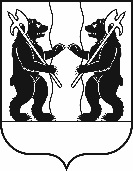 ЯРОСЛАВСКОГО МУНИЦИПАЛЬНОГО РАЙОНА ПОСТАНОВЛЕНИЕ09.03.2023                                                                                                                                № 481О внесении изменений в постановление Администрации ЯМР от 16.01.2023 № 52 «Об определении организации, осуществляющей содержание и обслуживание объектов водоотведения, расположенных             в д. Полесье, Заволжского с.п.»Администрация района постановляет:1.Внести в постановление Администрации Ярославского муниципального района от 16.01.2023 № 52 «Об определении организации, осуществляющей содержание и обслуживание объектов водоотведения, расположенных в д. Полесье, Заволжского с.п.» следующие изменения:Пункт 1 изложить в новой редакции:   1..Определить АО «Ярославльводоканал» как организацию, являющуюся гарантирующим поставщиком в сфере централизованного водоотведения в деревне Полесье Заволжского сельского поселения,                                                    в качестве организации, осуществляющей содержание и обслуживание участка сети фекальной канализации, не имеющего эксплуатирующей организации, расположенного по адресу:  Ярославская область, Ярославский район, Заволжское сельское поселение, деревня Полесье, по ул. Сиреневая,             3-й Сиреневый пр-д, от ул. Университетская, ул. Красноборская, ранее принадлежавших СМПК «Лотос». 2. Контроль за исполнением постановления возложить на первого заместителя Главы Администрации ЯМР А.Н. Кошлакова.3. Постановление вступает в силу со дня опубликования.Глава Ярославскогомуниципального района		                                             Н.В. Золотников